Intention de prière pour notre diocèseseptembre 2017"Je t'ai vu" Ô Jésus, le cœur de Nathanaël, transpercé par ton regard d'Amour divin, tressaille de joie d'être rejoint au plus intime ; appelé à te suivre au plus près, il te consacre sa vie : rendons grâce pour Mickaël et son chemin vers le Sacerdoce.Seigneur, en clôturant l'année St Vincent de Paul, n'oublions pas d'imiter ce saint de Dieu qui a su regarder les âmes au-delà de la pauvreté.Intention de prière
du Saint Père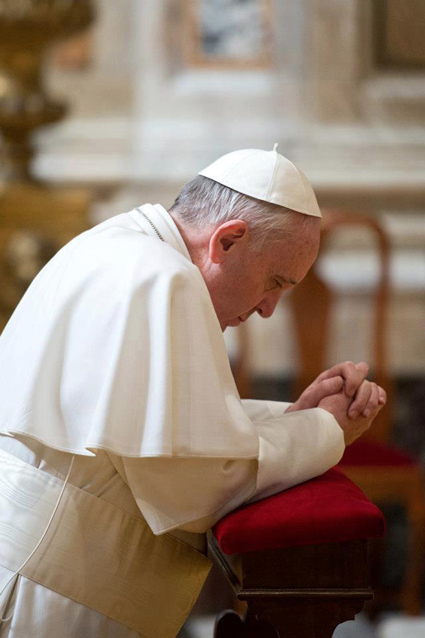 
Les paroisses
au service de la mission : 
Pour nos paroisses afin qu’animées d’un esprit missionnaire, elles soient des lieux de communication de la foi et de témoignage de la charité.Agenda 
 Lourdes Cancer Espérance :
32ème pèlerinage internationalPour les adultes et les enfants
touchés de près ou de loin par le cancerdu 19 au 23 septembre Clôture de l'année Saint-Vincent-de-PaulMesse présidée par Mgr Jacques Benoit-GonninCélébration à Saint Just-en-ChausséeSamedi 24 septembre, 11h Ordination diaconale
en vue du sacerdoce de Mickaël JouffroyMesse à Crépy-en-ValoisSamedi 24 septembre, 16hPour aller plus loin
dans la prière :
http://www.mavocation.org/Intention de prière pour notre diocèseseptembre 2017"Je t'ai vu" Ô Jésus, le cœur de Nathanaël, transpercé par ton regard d'Amour divin, tressaille de joie d'être rejoint au plus intime ; appelé à te suivre au plus près, il te consacre sa vie : rendons grâce pour Mickaël et son chemin vers le Sacerdoce.Seigneur, en clôturant l'année St Vincent de Paul, n'oublions pas d'imiter ce saint de Dieu qui a su regarder les âmes au-delà de la pauvreté.Intention de prière
du Saint Père
Les paroisses
au service de la mission : 
Pour nos paroisses afin qu’animées d’un esprit missionnaire, elles soient des lieux de communication de la foi et de témoignage de la charité.Agenda 
 Lourdes Cancer Espérance :
32ème pèlerinage internationalPour les adultes et les enfants
touchés de près ou de loin par le cancerdu 19 au 23 septembre Clôture de l'année Saint-Vincent-de-PaulMesse présidée par Mgr Jacques Benoit-GonninCélébration à Saint Just-en-ChausséeSamedi 24 septembre, 11h Ordination diaconale
en vue du sacerdoce de Mickaël JouffroyMesse à Crépy-en-ValoisSamedi 24 septembre, 16hPour aller plus loin
dans la prière :
http://www.mavocation.org/Intention de prière pour notre diocèseseptembre 2017"Je t'ai vu" Ô Jésus, le cœur de Nathanaël, transpercé par ton regard d'Amour divin, tressaille de joie d'être rejoint au plus intime ; appelé à te suivre au plus près, il te consacre sa vie : rendons grâce pour Mickaël et son chemin vers le Sacerdoce.Seigneur, en clôturant l'année St Vincent de Paul, n'oublions pas d'imiter ce saint de Dieu qui a su regarder les âmes au-delà de la pauvreté.Intention de prière
du Saint Père
Les paroisses
au service de la mission : 
Pour nos paroisses afin qu’animées d’un esprit missionnaire, elles soient des lieux de communication de la foi et de témoignage de la charité.Agenda 
 Lourdes Cancer Espérance :
32ème pèlerinage internationalPour les adultes et les enfants
touchés de près ou de loin par le cancerdu 19 au 23 septembre Clôture de l'année Saint-Vincent-de-PaulMesse présidée par Mgr Jacques Benoit-GonninCélébration à Saint Just-en-ChausséeSamedi 24 septembre, 11h Ordination diaconale
en vue du sacerdoce de Mickaël JouffroyMesse à Crépy-en-ValoisSamedi 24 septembre, 16hPour aller plus loin
dans la prière :
http://www.mavocation.org/